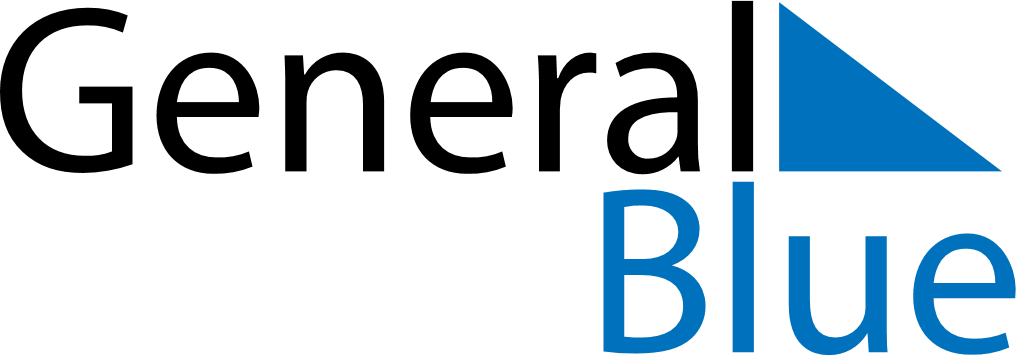 April 2024April 2024April 2024April 2024April 2024April 2024Takizawa, Iwate, JapanTakizawa, Iwate, JapanTakizawa, Iwate, JapanTakizawa, Iwate, JapanTakizawa, Iwate, JapanTakizawa, Iwate, JapanSunday Monday Tuesday Wednesday Thursday Friday Saturday 1 2 3 4 5 6 Sunrise: 5:19 AM Sunset: 5:59 PM Daylight: 12 hours and 39 minutes. Sunrise: 5:17 AM Sunset: 6:00 PM Daylight: 12 hours and 42 minutes. Sunrise: 5:16 AM Sunset: 6:01 PM Daylight: 12 hours and 45 minutes. Sunrise: 5:14 AM Sunset: 6:02 PM Daylight: 12 hours and 47 minutes. Sunrise: 5:13 AM Sunset: 6:03 PM Daylight: 12 hours and 50 minutes. Sunrise: 5:11 AM Sunset: 6:04 PM Daylight: 12 hours and 52 minutes. 7 8 9 10 11 12 13 Sunrise: 5:09 AM Sunset: 6:05 PM Daylight: 12 hours and 55 minutes. Sunrise: 5:08 AM Sunset: 6:06 PM Daylight: 12 hours and 57 minutes. Sunrise: 5:06 AM Sunset: 6:07 PM Daylight: 13 hours and 0 minutes. Sunrise: 5:05 AM Sunset: 6:08 PM Daylight: 13 hours and 2 minutes. Sunrise: 5:03 AM Sunset: 6:09 PM Daylight: 13 hours and 5 minutes. Sunrise: 5:02 AM Sunset: 6:10 PM Daylight: 13 hours and 8 minutes. Sunrise: 5:00 AM Sunset: 6:11 PM Daylight: 13 hours and 10 minutes. 14 15 16 17 18 19 20 Sunrise: 4:59 AM Sunset: 6:12 PM Daylight: 13 hours and 13 minutes. Sunrise: 4:57 AM Sunset: 6:13 PM Daylight: 13 hours and 15 minutes. Sunrise: 4:56 AM Sunset: 6:14 PM Daylight: 13 hours and 18 minutes. Sunrise: 4:54 AM Sunset: 6:15 PM Daylight: 13 hours and 20 minutes. Sunrise: 4:53 AM Sunset: 6:16 PM Daylight: 13 hours and 23 minutes. Sunrise: 4:51 AM Sunset: 6:17 PM Daylight: 13 hours and 25 minutes. Sunrise: 4:50 AM Sunset: 6:18 PM Daylight: 13 hours and 27 minutes. 21 22 23 24 25 26 27 Sunrise: 4:49 AM Sunset: 6:19 PM Daylight: 13 hours and 30 minutes. Sunrise: 4:47 AM Sunset: 6:20 PM Daylight: 13 hours and 32 minutes. Sunrise: 4:46 AM Sunset: 6:21 PM Daylight: 13 hours and 35 minutes. Sunrise: 4:44 AM Sunset: 6:22 PM Daylight: 13 hours and 37 minutes. Sunrise: 4:43 AM Sunset: 6:23 PM Daylight: 13 hours and 39 minutes. Sunrise: 4:42 AM Sunset: 6:24 PM Daylight: 13 hours and 42 minutes. Sunrise: 4:40 AM Sunset: 6:25 PM Daylight: 13 hours and 44 minutes. 28 29 30 Sunrise: 4:39 AM Sunset: 6:26 PM Daylight: 13 hours and 46 minutes. Sunrise: 4:38 AM Sunset: 6:27 PM Daylight: 13 hours and 49 minutes. Sunrise: 4:36 AM Sunset: 6:28 PM Daylight: 13 hours and 51 minutes. 